C-Plane Tow Tank Test PlanAquantis, Inc.101 E. Victoria Street, Suite FSanta Barbara, CA 93101
Tel. +1 805 845 7575 Fax +1 805 845 7266 
aquantistech.comAuthorsHenry Swales, Aquantis, Inc.Richard Banko, NSWCDavid Coakley, NSWCSummaryObjectivesValidate stability models and passive depth control.Validate behavior during all modes of operation and response to failure events.Reduce technical risk in key areas of design.BackgroundModel Test at Carderock circa 2000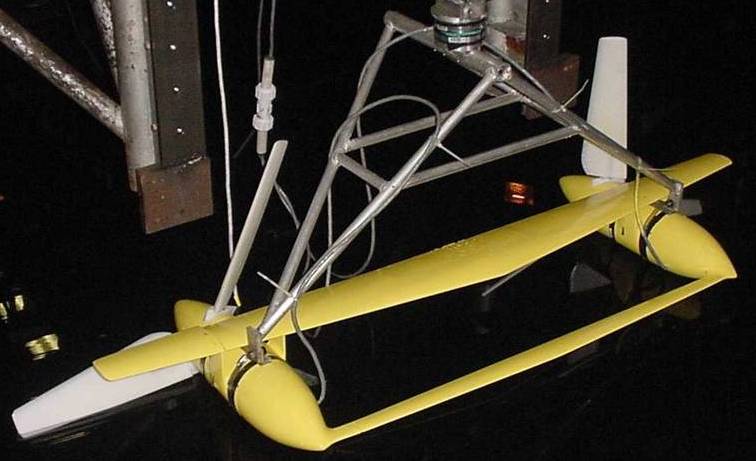 Jim VanSweden FAU ThesisTested functionality of active control surfacesVibration IssuesModal analysis of new captured rig completedNSWC has developed data processing techniques to filter vibration of carriageTest Facility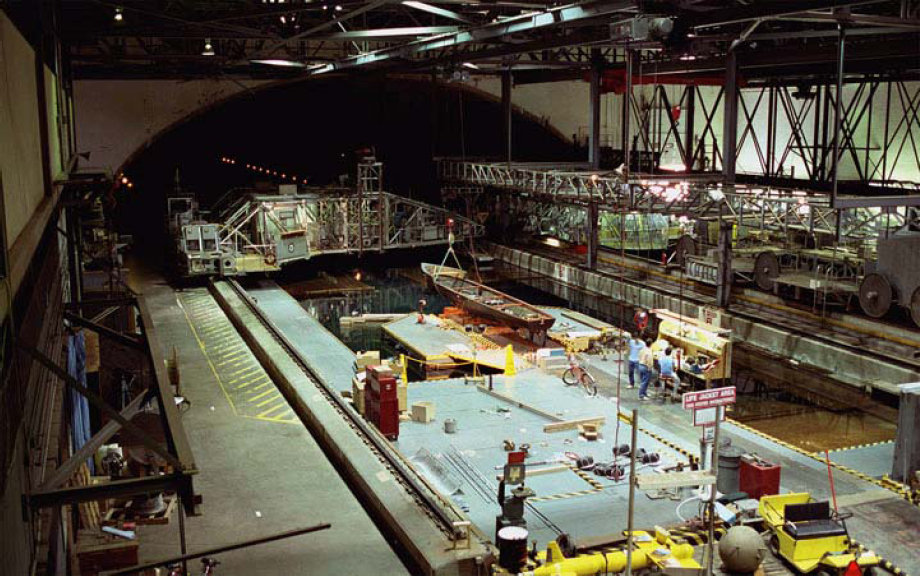 The Deep Water Basin facility is located at the Naval Surface Warefare Center, Bethesda, MD.The basin has the following dimensions:Width:  15.5m (51 ft)Depth:  6.7m (22 ft)Length:  575m (1,886 ft)Schedule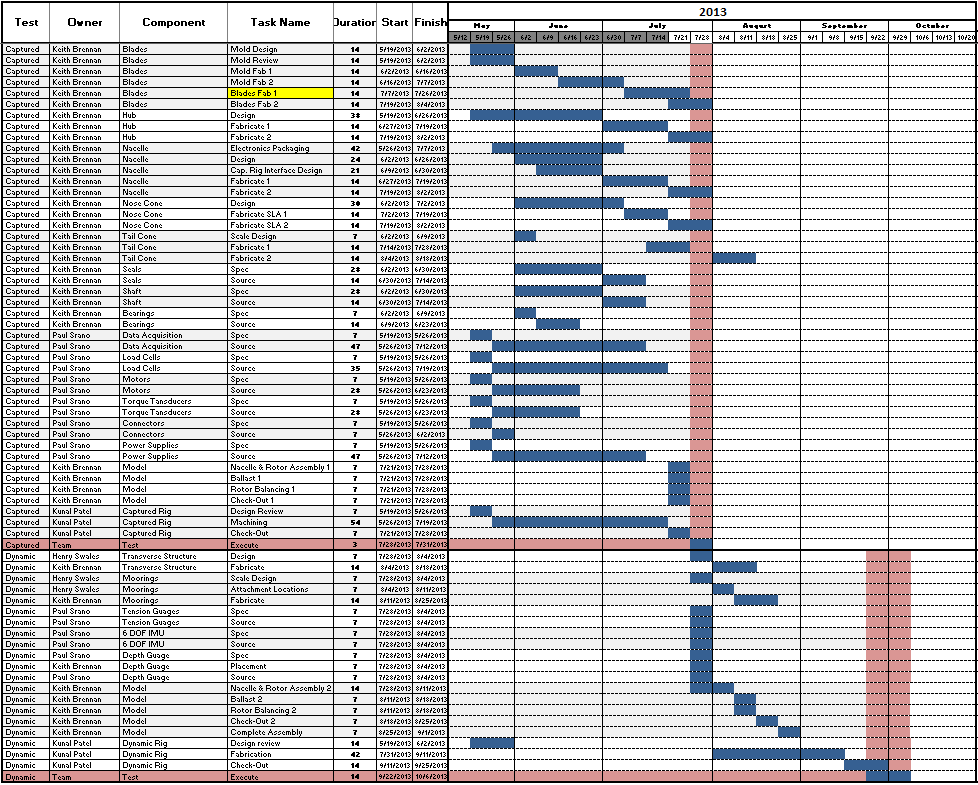 Technical ApproachPhase 1: Captured TestValidate hydrodynamic coefficients and calibrate rotor speed and thrust.Phase 2: Free (Moored) TestDemonstrate passive depth controlDemonstrate all modes of operation (start-up, shut-down, etc.)Demonstrate stability during flow eventsDemonstrate response to failure events (loss of drivetrain torque, etc.)Captured & Moored TestingFor the moored test to be successful and accurate, it is critical that the rotors perform as predicted. Blade-element-momentum (BEM) analysis has proven itself to be an accurate and reliable method of predicting rotor performance compared to test data, but this is predicated on the quality of hydrodynamic inputs and accuracy of the model geometry. The ultra-low Reynolds number of the model test as well as other flow phenomena (3D root effects, trailing edge thickness, surface roughness, etc.) all play a role in how well the model rotor performance is predicted by BEM analysis. Because many of these contributing factors are significantly different on a 1/25 scale model, the captured model approach to testing will allow the rotors to be calibrated to match rotor thrust as closely as possible with scaled values of the full-size rotor. This calibration may include torque/rotor speed and/or pitch/ trailing edge flap adjustments.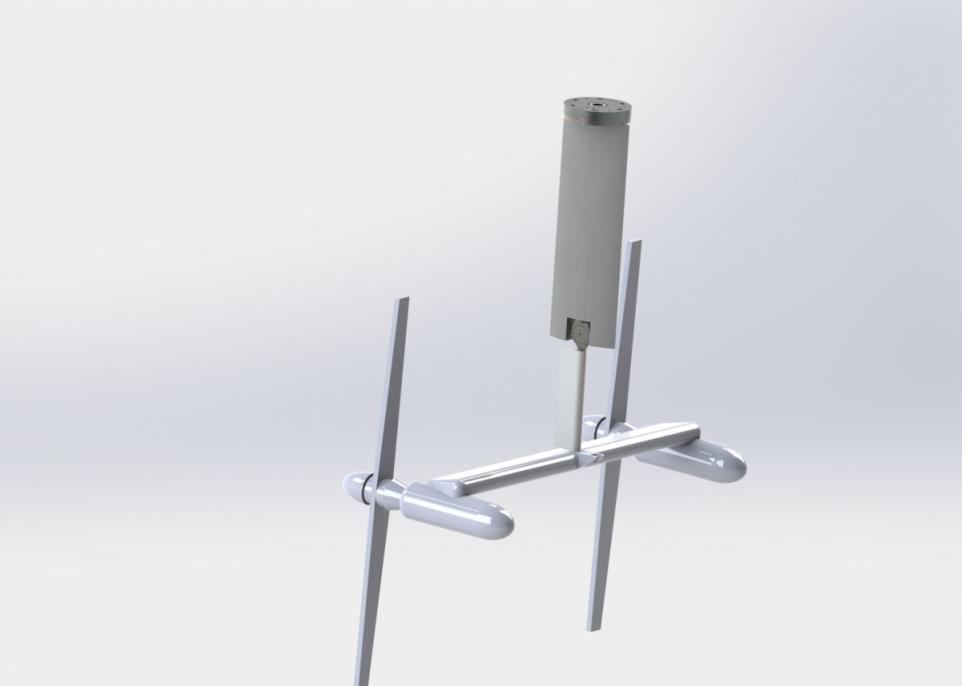 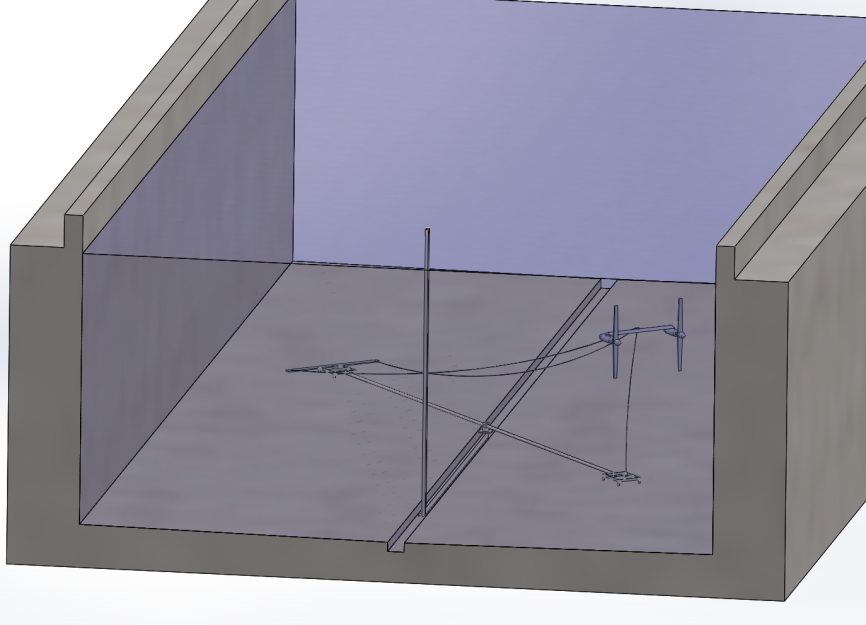                         Captured Rig Design                                                              Moored Rig DesignCoordinate System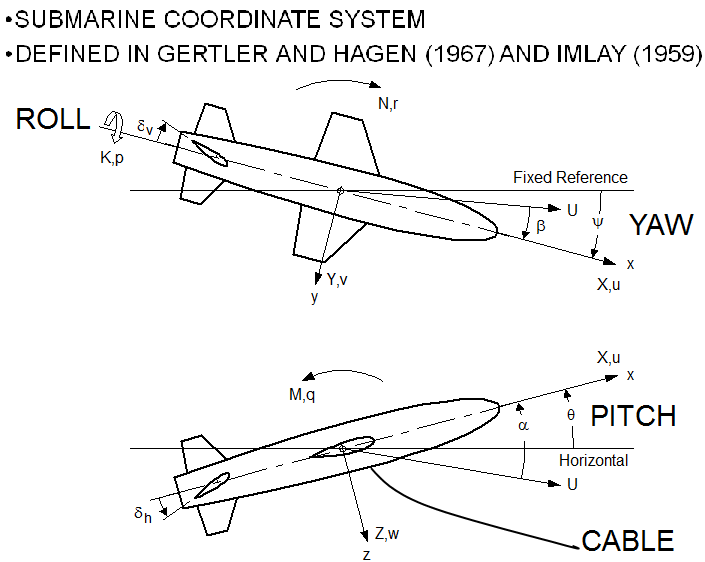 Coordinate System for Simulation and TestingMoored System Free-body Diagram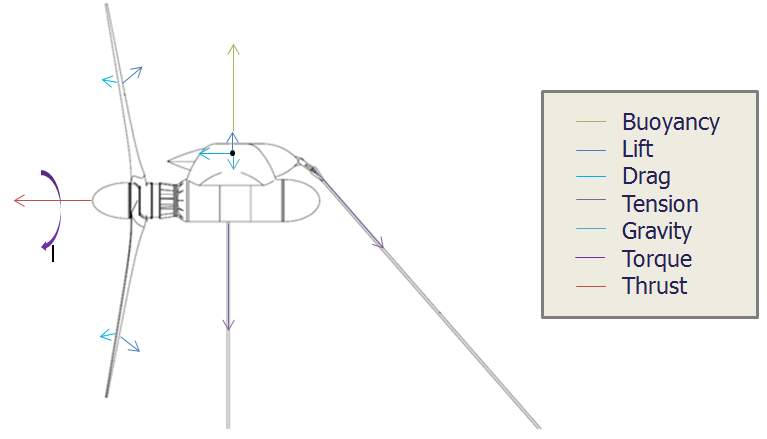 Free Body Diagram (Side View)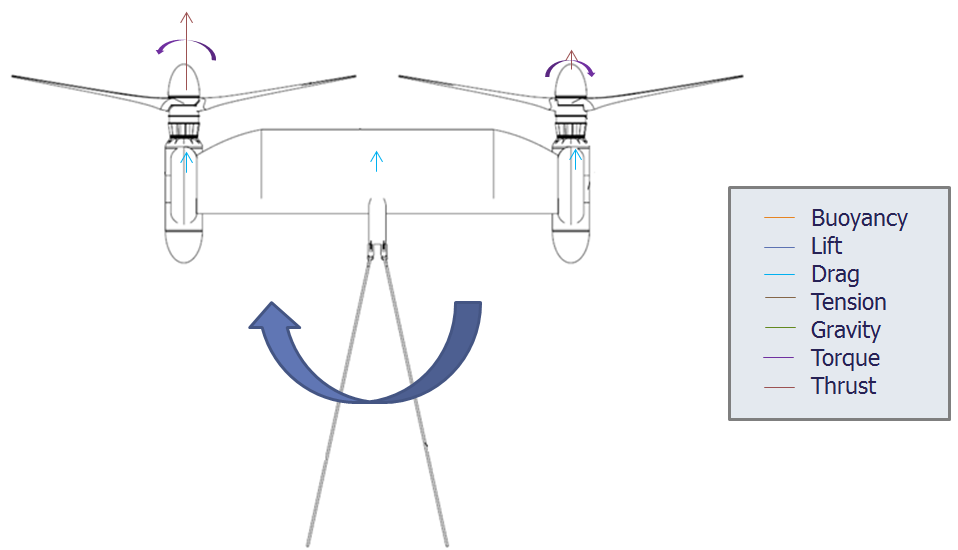 Free Body Diagram (Top View)ScalingFroude scaling is the most appropriate scaling approach in which gravitational effects (platform weight and buoyancy) are major contributors to the characteristics that control stability. Froude scaling laws dictate the following scaling factors (λ=1/25 of full scale)ScopeNot all platform design challenges can be practically resolved through tow tank testing:Shear / dynamic pitch responseDeveloping an accurate shear profile is very difficult/expensiveRecommend analyzing in dynamics simulation (once validated with test results)Response to flow acceleration (speed overshoot during PDC)Need static disks or controller to testRecommend analyzing in dynamics simulation (once validated with test results)Upstream structure wake / blade root bendingSub-component testing at full-scale Reynolds numbers very expensiveRecommend analyzing in CFD validated by NSWC LCC dataStall Regulation1/125 Reynolds number reduction prevents attaining accurate rotational stall behavior in tow tank.Model and Test Set-UpGeneral Specifications:Center of Buoyancy & Center of Gravity:See “CG Calc v2 (hs 7-24-2013)” for resolved CG and CB Locations, and Buoyancy and Ballast Adjustments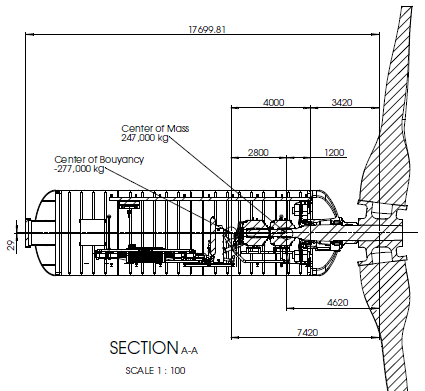 Full-Scale TRB Design CG & CB Locations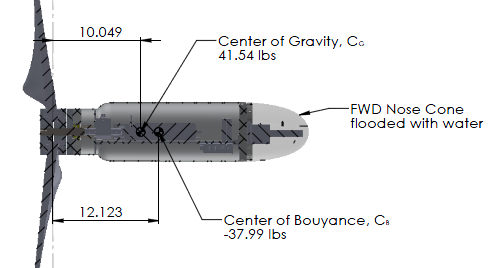 Tow Tank Model ‘Bare” CG & CB LocationsInstrumentation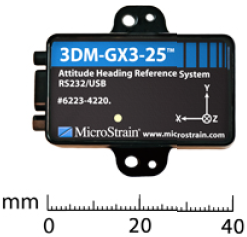 Captive Model Testing6 component Load cellMx Limit: 1000 in*lbMy Limit: 1000 in*lbMz Limit: 500 in*lbGX3 Inertial Measurement Unit (IMU)Tachometer(s)Rotor Speed Limit: 57 RPMCarriage speedDepth gageThrust on shaft Torque on the shaftMx Limit: 25.5Nm (18.8 ft*lbf)	
Moored Model testingGX3 Inertial Measurement Unit (IMU)Tachometer(s)Carriage speedDepth gageThrust on shaft Torque on the shaftVideo adequate for yaw measurement2 or 3 tension gages, one at each mooring point Captured TestThe captured test is intended to verify and calibrate the hydrodynamic coefficients of the nacelle and rotor. For simplification, this will be conducted on a single power pod.Procedural Notes:Attain rotor speed prior to increasing carriage speed to avoid exceeding 25.5Nm torque. Reduce carriage speed before reducing rotor speed. See “MHK_Scaled45.5m_Re168k_Fresh_v4(Perf_Swpv2).oup.xlsx” for loads envelope.Rig DesignVertical faired strut with yaw adjustability in 2.5deg increments up to 45deg.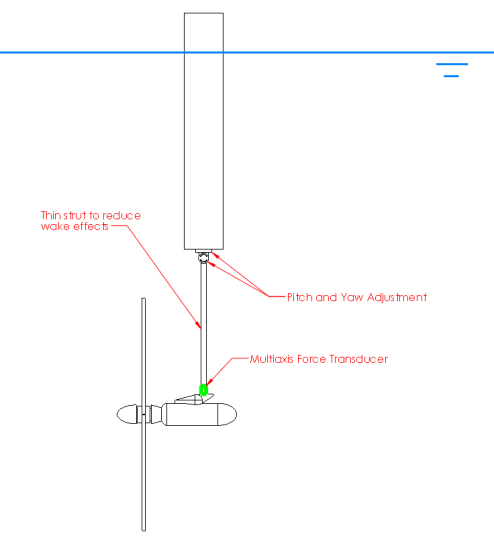 Captured Rig Diagram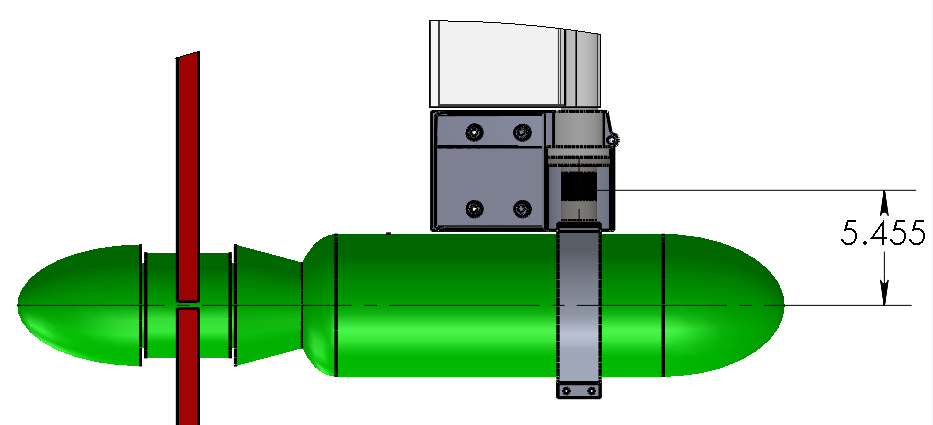 6DOF Load Cell Z-LocationTest CasesCollect force data over 3 days of testing (12hrs testing per day).See “Test Matrix (hs 7-19-2013).xlsx” for test cases.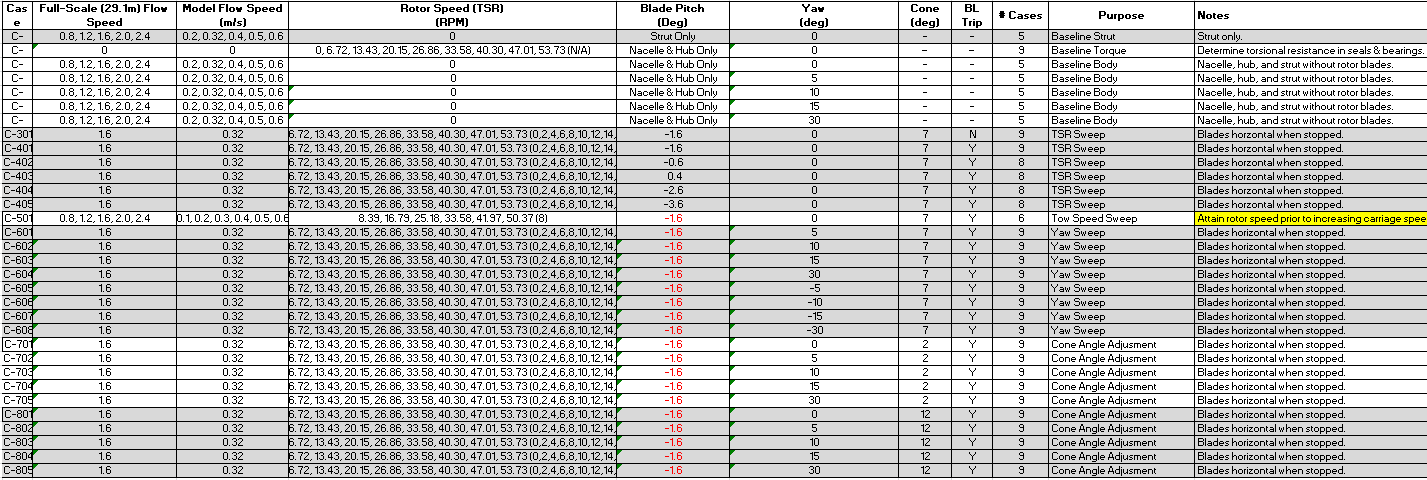 Summary of Captured Test CasesDynamic TestThe dynamic test is intended to demonstrate all modes of operation including passive depth control and various system failures as well as validate platform response as simulated in DCAB stability models.Model DesignDue to the transverse structure adapter plate, the load cell is spaced laterally 0.5” further from the rotor axis during the captured test.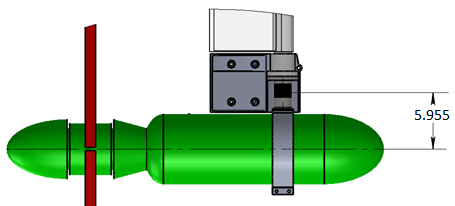 The transverse structure adapter plate also has the effect of lowering the load cell 2.15” below the rotor axis.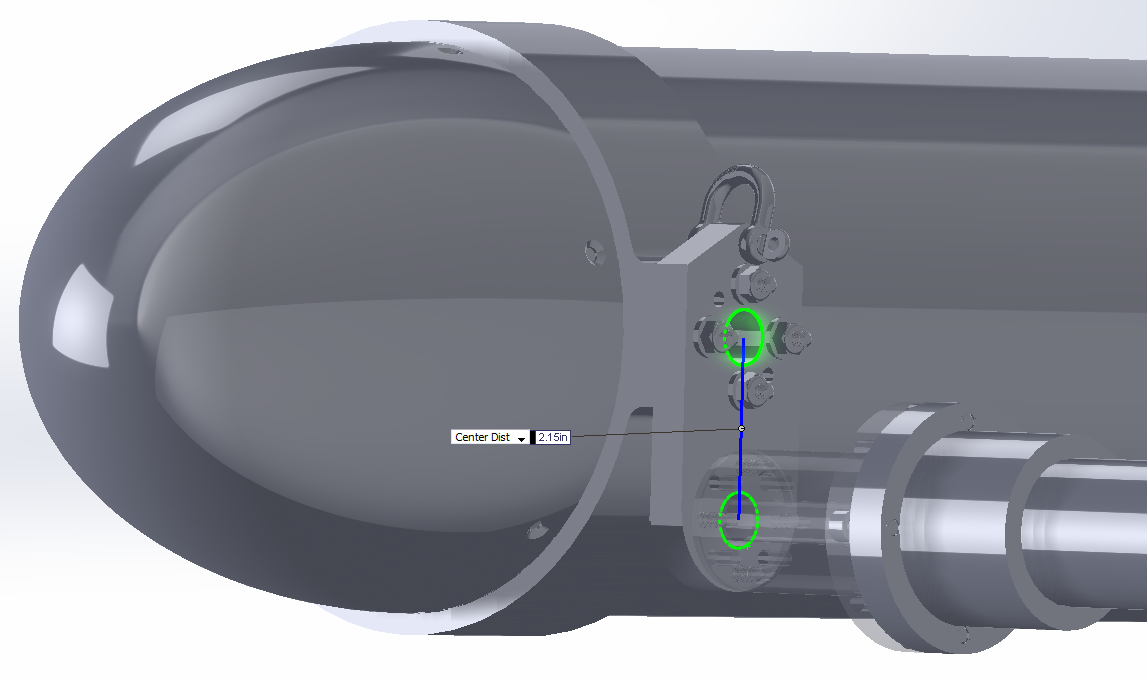 Rig DesignRig is designed for 40deg yaw articulation. Tank depth requires reduction in length of scaled mooring lines. This reduction must be accounted for in the specification of the model mooring lines.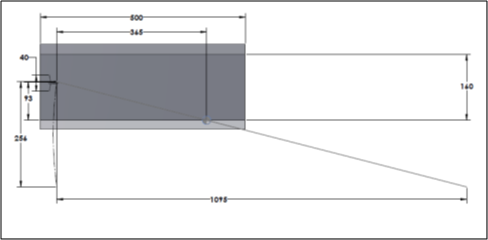 Mooring Length Reduction DiagramTest CasesCollect force, inertial acceleration, and video data over 6 days of testing (12hrs testing per day).Specific test cases remain to be finalized.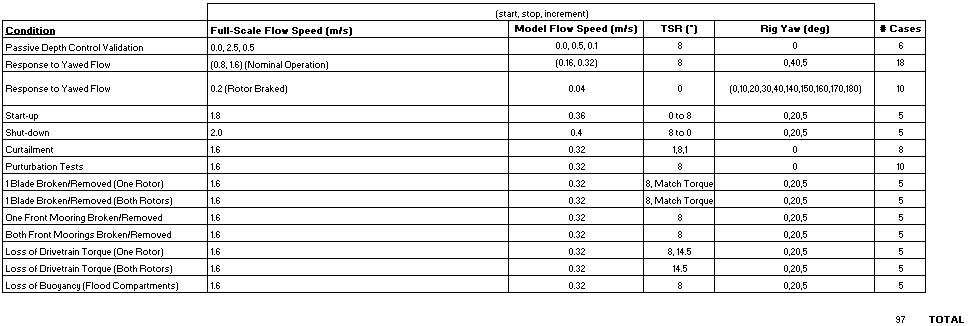 Data ProcessingGeneralTo convert measured loads to coefficients for use in stability simulations, data is nondimensionalized by the method of Gertler and Hagen:Forces are nondimensionalized by ½ ρ D2 U2ρ is fluid density, D is rotor diameterU is the resultant flow velocity relative to the turbine [U = sqrt( u^2 + v^2 + w^2)]Moments are nondimensionalized by ½ ρ D3 U2D = 45.5mρ = 1025 kg/m^3Output rates P, Q, R, u, v, w are nondimensionalized with U.Model CharacterizationThe following properties shall be measured and reconciled with the CAD and DCAB models:Weight, CG LocationBuoyancy, CB Location3-Axis InertiaRotor BalanceRotor Rotational InertiaThe following properties shall be measured and used to calibrate captured test results:6 DOF loads of any supporting structure between the load cell and model6 DOF loads of model without bladesTorsional resistance of bearings and sealsCaptured Test Data6DOF forces and moments shall be calibrated for each component (nacelle or rotor).Rotor Thrust Force is equal to the x-axis force (Fxr) measured at the load cell minus Fxn (no blades).Rotor Thrust Force shall be measured when Pitch Moment (My) is minimum, indicating blades are horizontal (not in strut wake).An average of at least 10 data points shall be used.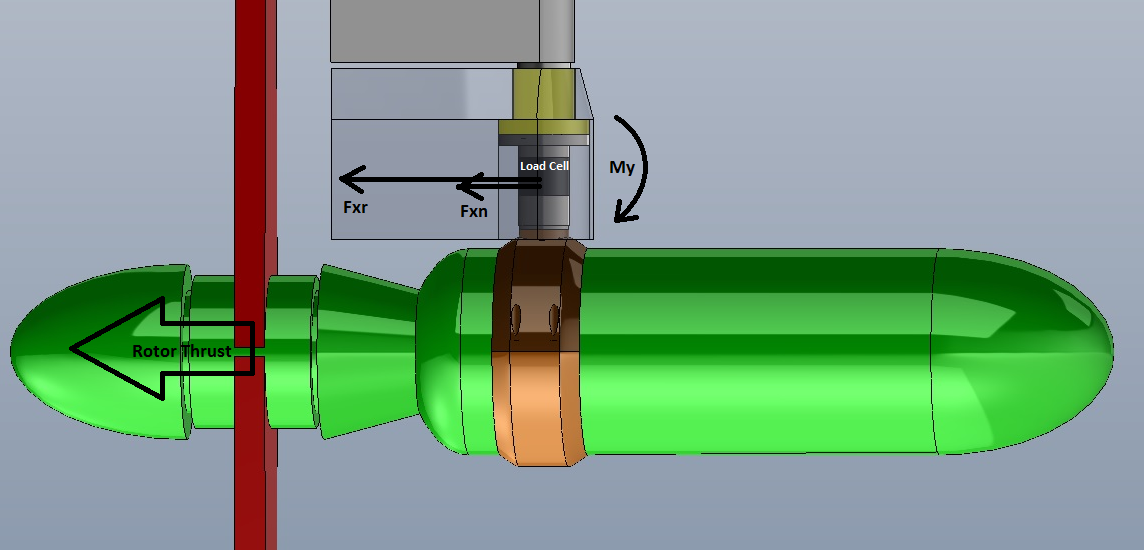 Captured Test Side-View Free-Body Diagram (Z-Forces Negated)Rotor yaw moment is equal to (Mzr - Mzn) – ((Fyr - Fyn)*XposLoadCell)A minimum time average of 10 rotations shall be used.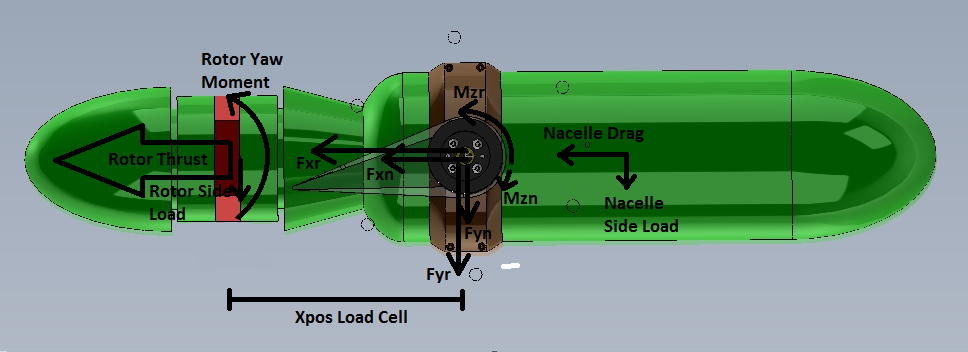 Captured Test Top-View free-Body Diagram6 DOF nacelle loads (calibrated for support structure) shall be Froude scaled (λ=1/25) and compared to full-scale predictions calculated by DCAB.If time allows, some model calibration using boundary layer trips and/or tabs may be done.DCAB body coefficients will be adjusted to match test data if prediction is outside test uncertainty.6 DOF rotor loads (calibrated for nacelle and support structure) shall be compared model predictions calculated by WT_Perf, and Froude scaled (λ=1/25) to compare to full-scale predictions calculated by WT_Perf and Flightlab.If time allows, some model calibration using boundary layer trips may be done.Blade pitch angle shall be determined by best match of zero yaw rotor thrust to full-scale prediction at each tested TSR. Accuracy of Yaw Moment prediction will determine use of FlightLab and/or WT_Perf full-scale calculations for comparison to test data.DCAB rotor coefficients will be adjusted to match test data if prediction is outside test uncertainty.Rotor torque (calibrated for seal and bearing torsional resistance) shall be compared to model predictions calculated by WT_Perf.If time allows, some model calibration using boundary layer trips may be done; however, accurately modeling rotor thrust takes precedence.Loads Predictions:WT_Perf Model Rotor Loads Predictions File:“MHK_Scaled45.5m_Re168k_Fresh_v4(Perf_Swpv2).oup.xlsx”Additional test case filesWT_Perf Full-Scale Rotor Loads Predictions File:“MKH_45.5m_8tsr_30Thick(RPMvsSpd).oup.xlsx”Flightlab Full-scale Rotor Loads Predictions File:“TurbineCoeffs_CCW_WriteFile_Rev10 - Copy-rev12onRDTE.xlsm”DCAB Full-scale Nacelle Loads Predictions File:“CARR01OUT.xlsm”Dynamic TestPlatform pitch, roll, and depth shall be compared to DCAB zero-shear predictions.Mooring line tension will be compared to DCAB zero-shear predictions.Video and IMU data will be reviewed to determine platform yaw and regions of instability.Restoring force due to rotational and linear displacements (perturbations) shall be compared to simulations.DCAB Dynamic Predictions:“allcal2-base2-rev12c-wtadjust001.xlsm”Uncertainty AnalysisTo determine the accuracy of the test data, an uncertainty analysis should be conducted. This should include the accuracy of all test articles and measurement systems.Tow speed accuracy: +/- 0.003m/sParameter, LoadingComponentsScaling Factor:Model to Full scaleCurrent SpeedEnvironmentλ1/2BuoyancyNacelle Wing/truss Bladesλ3MassNacelleWing/truss Bladesλ3Reynold’s NumberWing/trussBladesλ1.5Hydrodynamic LiftWing/trussBladesλ3 Hydrodynamic DragWing/trussBladesPlatformλ3 TorqueBladesλ4ThrustBladesλ3RPMBladesλ-1/2CavitationBladesNot possible to achieve pressure requirements in tankTension – ForwardForward mooring lineλ3Tension – AftAft mooring lineλ3Structural loading: pressure @ depth, torsional, bendingNacelle Wing/truss Blades/attachmentsNot possible to achieve pressure requirements in tankTimeGeneralλ-1/2SpecsFull Scale1/25 ScalePlatformLOA (rotor tip-to-tip):96 m3.840 mRotor Separation Shaft-to-Shaft:50.5m2.020 mWeight:750,000 kg48 kgBuoyancy:875 kN56 NStructure:Streamlined ‘Main Wing’Streamlined ‘Main Wing’Structure Chord:9m0.360 mStructure Foil Section:NACA 64-021SD 8020 w/ BL TripRotorsConfiguration:DownwindDownwindDiameter:45.5 m1.820 mNo. Rotors 22No. Blades per Rotor 22Rated Power (electrical):1200 kW15 WBlade Foil Sections:NREL S816,S817,S818SD 2030 w/ BL TripDesign Flow Speed1.6 m/s0.32 m/sDesign TSR / RPM:8.0 / 5.37 RPM8.0 / 26.87 RPMDesign AoA:5 deg4 degThrust @ Design Point1647 kN105.4 NTorque @ Design Point2486 kN*m6.24 N*mNacelles (Power Pods)Power Pod Length:23.2 m0.928 mLength with Nose Fairing:25.7 m1.028 mPower Pod Diameter: 4.3 m0.172 mPower Pod Dry Weight:       300,000 kg19.2 kgTail Cone Length:TBDTBDMooringsConfiguration:3-Point3-PointMaterial:Polyester Line/ChainPolyester Line/ChainC-Plane Depth (minimum)50.0m2.0mWater Depth (nominal)300.0m6.4mForward Mooring Line Diameter167mm6.2mmAft Mooring Line Diameter125mm4.6mmForward Mooring ChainR4 Studless bottom, 90mmAft Mooring ChainR3 Studded (top), 70mmR4 Studless (bottom), 70mm